Group Notes (OR*3.0*455)Release Notes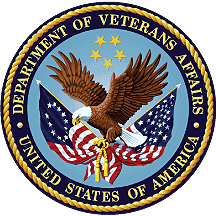 June 2022Department of Veterans AffairsOffice of Information and Technology (OI&T)Table of Contents1.	Introduction	12.	Purpose	13.	Audience	14.	This Release	14.1.	New Features and Functions Added	14.2.	Enhancements and Modifications to Existing	14.3.	Known Issues	15.	Defects	26.	Product Documentation	2IntroductionThe purpose of this patch is to release a version of the Group Notes/Encounter Collection Graphical User Interface (GUI) that will be updated to match the Computerized Patient Record System (CPRS) GUI v31B functionality. As part of this effort, the GUI was also made to be fully 508 compliant, the Patient Selector was remediated, the Notes Editor was enhanced, and the Encounter Form was modified.PurposeThe purpose of this patch is to release a version of the Group Notes/Encounter Collection Graphical User Interface (GUI) that will be updated to match the Computerized Patient Record System (CPRS) GUI v31B functionality. As part of this effort, the GUI was also made to be fully 508 compliant, the Patient Selector was remediated, the Notes Editor was enhanced, and the Encounter Form was modified.AudienceThis document targets users and administrators of Group Notes (OR*3.0*455) and applies to the changes made between this release and any previous release for this software.This ReleaseThe following sections provide a summary of the new features and functions added, enhancements and modifications to the existing software, and any known issue for Group Notes (OR*3.0*455).New Features and Functions AddedN/AEnhancements and Modifications to ExistingThe Notes Editor was enhanced to list providers with or without a Provider KeyThe Encounter Form was modifiedThe Add Signers Button was addedKnown IssuesN/ADefectsDefect VISTAOR-15071: Quotation marks due to lack of compatibility between Group Notes and Microsoft Word (SDM ticket # R11534807FY17).Problem: The issue occurs when using Group Notes and importing a Microsoft Word boilerplate which contains quotation marks. After signing the note the quotation marks in the signed note are changed to question marks (?).Resolution: Quotation marks are now handled appropriately when imported as part of a Microsoft Word boilerplate.Defect VISTAOR-10604 Group Notes: '#$' is not a valid floating point value error message (old defect tracking tickets numbers (1092676 & 1258166).Problem: When completing and signing a Group Notes encounter for a patient with inactive ICD (flagged with '#') and/or SNOMED (flagged with '$') codes on the problem list, a '#$' is not a valid floating point value error message is generated. The user cannot continue and is forced to exit out of Group Notes. All encounter and note data becomes lost and user is required to re-enter the data.Resolution: This has been corrected to prevent the error message from occurring.Defect VISTOR-15072: - INC0419718 - Encounters Group Notes ticketProblem: Group Notes requires encounters to be completed for Non-Count Clinics.Resolution: GUI code was updated to not require encounters to be completed for Non-Count Clinics.Product DocumentationThe following documents apply to this release:Group Notes User ManualGroup Notes Deployment, Installation, Back-Out, and Rollback Guide Group Notes Release NotesAll Group Notes documents are available at the VA (Software) Documentation Library (VDL) web site at the following CAPRI link: https://www.va.gov/vdl/application.asp?appid=142This website is usually updated within 1-3 days of the patch release date.